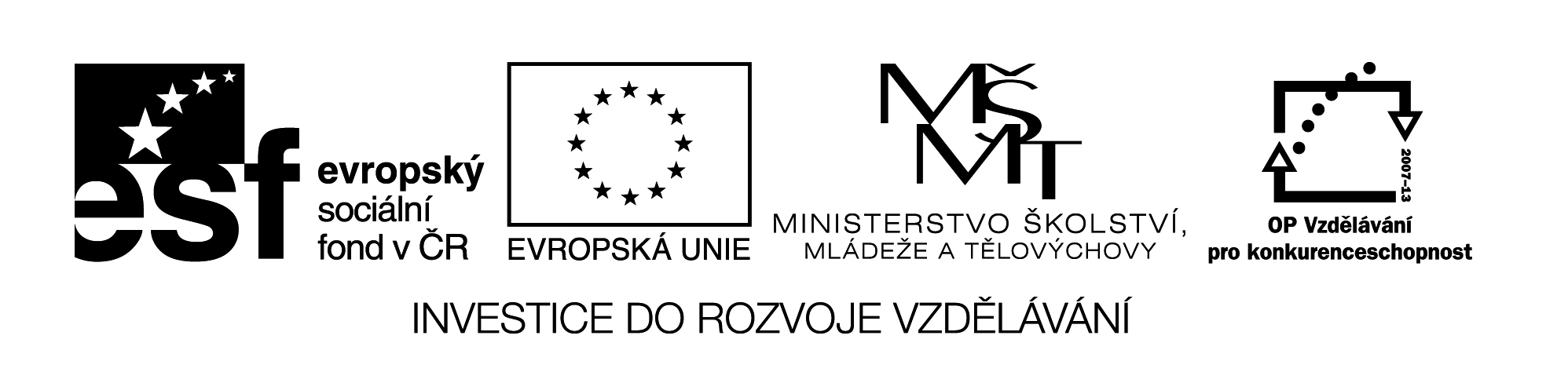 Název školy: Střední průmyslová škola, Ostrava - Vítkovice, příspěvková organizaceAutor: Ing. Andrea ModrovskáDatum: 26. května 2012Název: VY_32_INOVACE_7.2.17Číslo projektu: CZ.1.07/1.5.00/34.0125Téma:  Propočty kurzů měn - pracovní listAnotace:  Pracovní list slouží k procvičení a zlepšení orientace studentů k problému měn kurzů. Studenti si na uvedených příkladech zopakují propočty jednotlivých nejběžněji používaných měn.Pracovní materiál je autorsky přímo vytvořen pro tento učební materiál.Propočty kurzů měn - pracovní listPříklad 1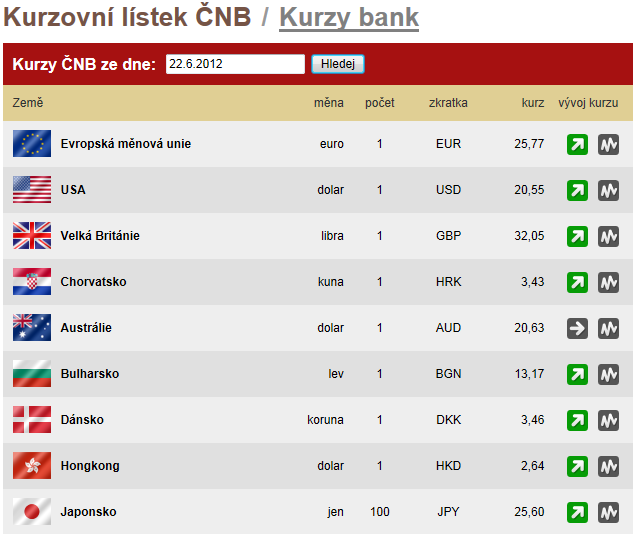 Objasněte, co znamenají jednotlivé údaje u uvedené tabulce.a) Kolik chorvatských kuna (HRK) dostanu za 1 500 Kč?b) Kolik bulharských leva (BGN) dostanu za 5 000 Kč?c) Kolik dánských korun (DDK) dostanu za 3 500 Kč?d) Kolik liber (GBP) dostavu za 6 000 Kč?e) Kolik australských dolarů (AUD) dostanu za 12 000 Kč?Na základě výše uvedené tabulky proveďte následující výpočty:1. Kde je lepší směnit eura:
a) první směnárna nabízí 1 € za 25,77
b) druhá směnárna nabízí za 1000,-Kč přesně 40 €. 
Obě směnárny jsou bez poplatků.2. Kde je lepší směnit polské zloté:
a) směnárna nabízí 1 zlotý za 6,45 Kč
b) směnárna má uvedený kurz 100 Kč = 15,625 pzl. 
Obě směnárny jsou bez poplatků.3. Kde je lepší směnit eura:
a) první směnárna nabízí 1 € za 25,77 s poplatkem 1% z celkové částky
b) druhá směnárna nabízí 1 € za 25,57, ale bez poplatků.
Potřebuji vyměnit 300 euro.4. Kde je lepší směnit eura:
a) směnárna nabízí 1 USD za 20,55 s poplatkem 1% z celkové částky
b) druhá směnárna nabízí 1 USD za 20,79 s jednorázovým poplatkem 100,-.
Potřebuji vyměnit 2000 USD.5. Je znám kurz 25 Kč/€ a 20 Kč/USD. Stanovte vzájemný kurz USD/€.6. Opakujte pojmy:a) kurz měn b) kurzovní lístek c) směnárna d) valuty e) devizy f) údaj „nákup“ g) údaj„prodej“ h) údaj „střed“Použité zdroje:http://finance.idnes.cz/kurzovni-listek.aspx